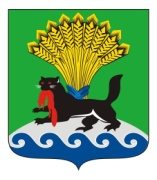 РОССИЙСКАЯ ФЕДЕРАЦИЯИРКУТСКАЯ ОБЛАСТЬИРКУТСКОЕ РАЙОННОЕ МУНИЦИПАЛЬНОЕ ОБРАЗОВАНИЕАДМИНИСТРАЦИЯПОСТАНОВЛЕНИЕот «10»______02_____ 2023 г.			                                                                 № 79О внесении изменений в постановление администрации Иркутского районного муниципального образования от 24.01.2019 № 23 «О ежегодном районном конкурсе «Лучшее муниципальное образование Иркутского района»В связи с организационно-штатными изменениями в администрации Иркутского районного муниципального образования, руководствуясь Федеральным законом от 06.10.2003 № 131-ФЗ «Об общих принципах организации местного самоуправления в Российской Федерации», ст. ст. 39, 45, 54 Устава Иркутского районного муниципального образования, администрация Иркутского районного муниципального образования ПОСТАНОВЛЯЕТ:1. Внести изменения в постановление администрации Иркутского районного муниципального образования от 24.01.2019 № 23 «О ежегодном районном конкурсе «Лучшее муниципальное образование Иркутского района»:1) в приложении 2 «Состав конкурсной комиссии ежегодного районного конкурса «Лучшее муниципальное образование Иркутского района»:а) слова «заместитель Мэра района;» заменить словами:«заместитель Мэра по капитальному строительству;заместитель Мэра по жизнеобеспечению;»;б) слова «руководитель аппарата - начальник организационно-контрольного управления администрации ИРМО;» заменить словами:«руководитель аппарата администрации;начальник организационно-контрольного управления администрации ИРМО;».2. Отделу по организации делопроизводства и работе с обращениями граждан организационно-контрольного управления администрации Иркутского районного муниципального образования внести в оригинал постановления администрации Иркутского районного муниципального образования от 24.01.2019 № 23 «О ежегодном районном конкурсе «Лучшее муниципальное образование Иркутского района» информацию о внесении изменений в правовой акт.3. Опубликовать настоящее постановление в газете «Ангарские огни» и разместить в информационно-телекоммуникационной сети «Интернет» на официальном сайте Иркутского районного муниципального образования www.irkraion.ru.4. Контроль исполнения настоящего постановления оставляю за собой.Мэр                    	                                       					     Л.П. Фролов 